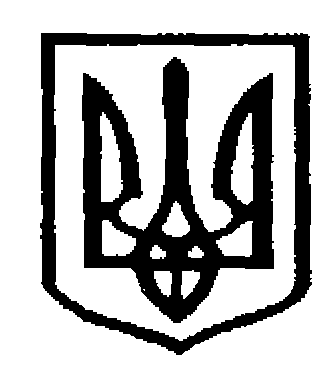 У К Р А Ї Н АЧернівецька міська радаУ П Р А В Л I Н Н Я   О С В I Т Ивул. Героїв Майдану, 176, м.Чернівці, 58029 тел./факс (0372) 3-30-87,  E-mail: osvitacv@gmail.com  Код ЄДРПОУ №02147345Шановні колеги !       Міністерство освіти і науки України у березні – червні 2018 року проводитиме конкурсний відбір проектів підручників для 1 класу закладів загальної середньої освіти.        Управління освіти Чернівецької міської ради просить повідомити педагогів про можливість участі в експертизі електронних версій проектів підручників, орієнтовні строки здійснення якої  березень-квітень 2018 року.       Для здійснення експертизи всі бажаючі повинні до 20 березня поточного року зареєструватися в депозитарії навчальних матеріалів на веб-сайті ДНУ «Інститут модернізації змісту освіти»  (розділ «Конкурсний відбір підручників для 1, 5, 10 класів») або за посиланням: https://goo.gl/EAgaLB        Експертами можуть бути фахівці, які мають відповідну вищу освіту та обізнані з науково-методичними, психолого-педагогічними вимогами щодо викладання навчальних предметів у початкових класах закладів загальної середньої освіти, з яких передбачається здійснення експертизи електронних версій проектів підручників. Експертами не можуть бути особи, які під час здійснення експертизи матимуть конфлікт інтересів, автори (співавтори) проектів підручників, поданих на Конкурс, близькі особи зазначених категорій, що може вплинути на об’єктивність або неупередженість прийняття рішень під час виконання наданих повноважень.       Серед фахівців, які можуть бути експертами, виділяють такі групи: науковці, науково-педагогічні працівники, методисти, вчителі, психологи, дизайнери, фахівці з антидискримінаційної експертизи.    Анкета вважатиметься дійсною для розгляду комісією з відбору експертів для здійснення експертизи електронних версій проектів підручників після отримання ДНУ «Інститут модернізації змісту освіти» на паперових  (вул. Митрополита Василя Липківського, 36, м. Київ, 03035) та електронних (expert.imzo@gmail.com ) носіях таких документів:Завірена довідка з місця роботи. У довідці необхідно вказати : ПІБ, повну назву посади із зазначенням назви установи, організації, підприємства,  час перебування на посаді.Підписане письмово зобов’язання про нерозголошення конфіденційної інформації у сфері здійснення експертизи електронних версій проектів підручників, які подаватимуться на  конкурсний відбір проектів підручників для 1 класу закладів загальної середньої освіти, доступ до якої  експерт отримає під час підготовки експертного висновку.        Після завершення реєстрації, комісією з відбору експертів буде складено список експертів, які здійснюватимуть експертизу поданих на Конкурс електронних версій проектів підручників.         Звертаємо увагу, що експерти, несуть персональну відповідальність за достовірність і повноту аналізу, об’єктивність та обґрунтованість експертного висновку. Після завершення Конкурсу, відповідно до листа Міністерства  освіти і науки від 19.02.2018 № 1/9 -104, експертам передбачається оплата за виконану роботу.            Управління освіти міської ради  просить долучитися до здійснення експертизи електронних версій підручників для 1 класу та до 20 березня 2018 року зареєструватися в депозитарії навчальних матеріалів на веб-сайті ДНУ «Інститут модернізації змісту освіти». Інформацію про педагогів, яких відберуть для  здійснення експертизи поданих на Конкурс електронних версій проектів підручників, надсилати на електронну адресу  oksanaksv70@gmail.com .Начальник  управління освітиЧернівецької міської ради                                                              С.В.МартинюкКосован О.К., 53-41-56    14.03.2018 р.  № 01-34/543      Керівникам закладівзагальної середньої освіти         